Low fire-hazard cables from Leoni enhance safety in buildings Requirements of the harmonised standard hEN 50575 fulfilled in terms of flame spread, heat release, acidity and smoke productionNuremberg, 13 June 2017 – Leoni, the leading European supplier of cables and cable systems to the automotive sector and other industries, will offer a comprehensive range of cables for applications compliant with the EU Construction Products Regulation 305/2011 from 1 July 2017. All cables intended for permanent installation in construction works have CE marking and a declaration of performance. Depending on the building or fire risk, Leoni can offer a range of products with the appropriate fire performance class. On 1 July 2017, the transition period ends for energy cables, control cables and communication cables intended for permanent installation in construction works such as buildings or tunnels. From this date onwards, these cables must be manufactured and evaluated in accordance with the harmonised European standard hEN 50575, and labelled with a CE mark pursuant to the EU Construction Products Regulation 305/2011. In addition, a ‘declaration of performance’ must also be prepared on the basis of assessments and classifications carried out by an accredited and notified testing body. A key element of the CE marking and declaration of performance prescribed by the Regulation is the specification of the fire rating.Leoni now offers a wide range of low fire-hazard cables with reduced flame propagation and heat production with the simultaneously low release of corrosive gases and smoke in accordance with the Regulation. The product range includes Betaflam® brand energy cables, FieldLink® brand bus cables, and MegaLine®, GigaLine® and FiberConnect® brand communication cables, as well as a large number of customer-specific product solutions.For buildings with very high safety requirements, such as hospitals, low fire-hazard cables with a B2ca s1 d1 a1 rating are envisaged. For buildings with high safety requirements, such as schools, low fire-hazard cables with a Cca s1 d1 a1 rating should be used. For normal fire risks, cables with a Dca s2 d2 a1 rating are adequate.The declaration of performance including the fire rating of each Leoni product can be viewed on the company website at www.leoni.com/de/baupvo. Alternatively, a QR code on the CE label enables direct access to and archiving of the declaration of performance. (2,448 characters incl. spaces)Related imagery can be found together with this press release at https://www.leoni.com/en/press/releases/details/low-fire-hazard-cables-from-leoni-enhance-safety-in-buildings/About the Leoni GroupLeoni is a global supplier of wires, optical fibers, cables and cable systems as well as related services for the automotive sector and further industries. Leoni develops and produces technically sophisticated products from single-core automotive cables through to complete wiring systems. Leoni’s product range also comprises wires and strands, standardised cables, special cables and cable system assemblies for various industrial markets. The group of companies, which is listed on the German MDAX, employs about 80,000 people in 31 countries and generated consolidated sales of EUR 4.4 billion in 2016. LEONI is celebrating its 100th anniversary in 2017.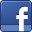 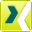 Industry press contact	Business press contactHolger Lücking	Sven SchmidtDirector Marketing	Corporate Public & Media RelationsLEONI Kabel GmbH	LEONI AGPhone	+49 5221 763 582	Phone	+49 911 2023-467Fax	+49 5221 763 403	Fax	+49 911 2023-231Email	holger.luecking@leoni.com 	Email	presse@leoni.com